Историческое прошлое г.ЯлтаНа протяжении уже нескольких лет я и моя семья посещаем самый крупный по числу туристов город-курорт Крыма – Ялту, невероятно колоритный и красивый город с такой же интересной историей.Самое первое поселение Ялты относят к шестому веку до нашей эры. Считают, что «первенцами» были Тавры, которые вели полуоседлый образ жизни. В третьем веке до нашей эры в Ялте заселяется греческий народ и обустраивает небольшое поселение. Согласно легенде, название города Ялта произошло от древнегреческого слова Ялос – «берег». Моряки попали в сильный шторм и провели в море очень много времени. Они потеряли какую-либо надежду на спасение, как вдруг один из моряков увидел приближающийся берег и закричал: "Ялос, Ялос". Так появилось название.Первое письменное упоминание о Ялте оставил арабский географ двенадцатого века Аль-Идриси. В 1154 году вышла его работа «Развлечение тоскующего о странствии по области». В нём он, описывая крымское побережье, называет городок Джалитой. Во второй половине тринадцатого века на Южнобережье появились венецианские купцы, но их позже вытеснили генуэзцы, которые по всему побережью основали пункты торговли. В документах Ялта носила названия Эталита, Гиалита и Ялита. В 1475 году власть Южного побережья Крыма получили турки. Ялта входила в провинцию, находившуюся в личном владении турецкого султана.В 1771 году в Крым вступили первые русские войска под командованием Александра Васильевича Суворова, в Ялте они построили военную крепость. Ко времени присоединения Крыма к России Ялта являлась маленьким рыбацким поселением, где, по факту, проживало около 50 человек.В 1823 году граф Воронцов, генерал-губернатор Новороссийского края, указал заселить город, раздавая земли купцам, военным в отставке, знатным людям, дабы обустроить город и наладить его экономику. Позже вокруг Ялты начали цвести сады, виноградники, строились усадьбы и парки, ярким примером такого является известный Массандровский парк.Война 1853-1856 гг. оставила свои следы на развитии города. Но даже несмотря на это, о Ялте начали говорить, как о восхитительном курорте, где исцеляющий климат имел высокую ценность. О нём писал знаменитый профессор Боткин. И именно по этой причине Александр III решил заложить здесь сразу два дворца, названия которых Ливадийский и Массандровский. С 1886 по 1898 в городе проведена канализация и водопровод, который питается из горных рек. Город практически полностью был обустроен.Также известно, что последние 5 лет жизни Антон Павлович Чехов (1860 – 1904) провёл именно в Ялте, так как болезнь не позволяла жить в прохладных округах. Кстати, именно там были написаны знаменитые «Три сестры» и «Вишнёвый сад». На данный момент, его дача является музейной ценностью. Период революции и Гражданской войны обеспечил Ялте «мировую известность» из-за массового уничтожения большевиками десятков тысяч безвинных людей и переименование её в город Красноармейск. Подкреплялось это тем, что Ялта оказалась конечным пунктом наступления Красной Армии в 1920 году на юг, и с названием Ялта ассоциировался город-курорт, являвшийся центром отдыха и разгула. Новое название города продержалось всего полгода, так как уже в 1921 году было возвращено прежнее. Но это не особо приветствовалось радостью, потому что Ялта, как и Крым, погибала от голода. Строительство города затягивалось до 1923 года. Ещё одним разрушительным этапом оказалась Вторая Мировая война. В начале Великой Отечественной войны в санаториях Ялты разместились госпитали, а через Ялтинский порт шла эвакуация жителей Одессы, Николаева и Херсона в порты Кавказского побережья. Во время гитлеровской оккупации в лесах действовали партизанские отряды, в городе существовали несколько подпольных организаций. Ялта пережила не только многочисленные жертвы, но и бомбардировку. Город освободили 16 апреля 1944 года. С 4 по 11 февраля 1945 года в Ялте в Ливадийском дворце была проведена конференция глав трех держав антигитлеровской коалиции СССР, Великобритании и США, которые возглавляли И.Сталин, У.Черчилль и Ф. Рузвельт. На самом сборе обсуждались вопросы окончательного разгрома фашисткой Германии. Организация Объединенных Наций, основанная по решению Ялтинской конференции, создала условия для развития современного Международного права. С 1954 года Крым принадлежит Украине, а начиная с 2014 года по результату Крымского референдума становится частью Российской Федерации. На сегодняшний день Ялта – город-курорт, где построено множество лагерей, пансионов, достопримечательностей, таких как Массандровский дворец, Ласточкино гнездо, Собор Александра Невского, Никитинский ботанический сад, горы, канатные дороги, по-волшебному красивая набережная, чистая морская вода…Ялта – город с интересным прошлым и удивительным настоящим.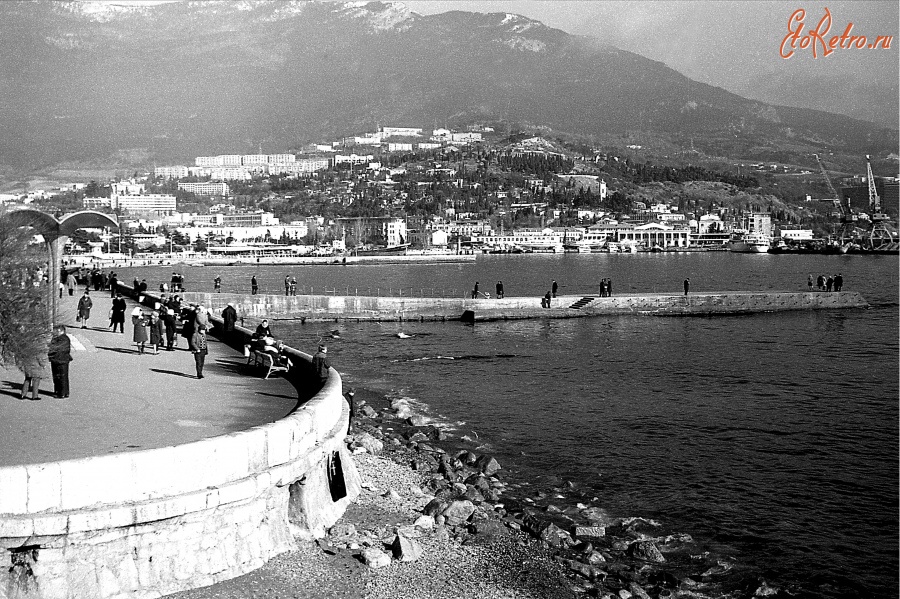 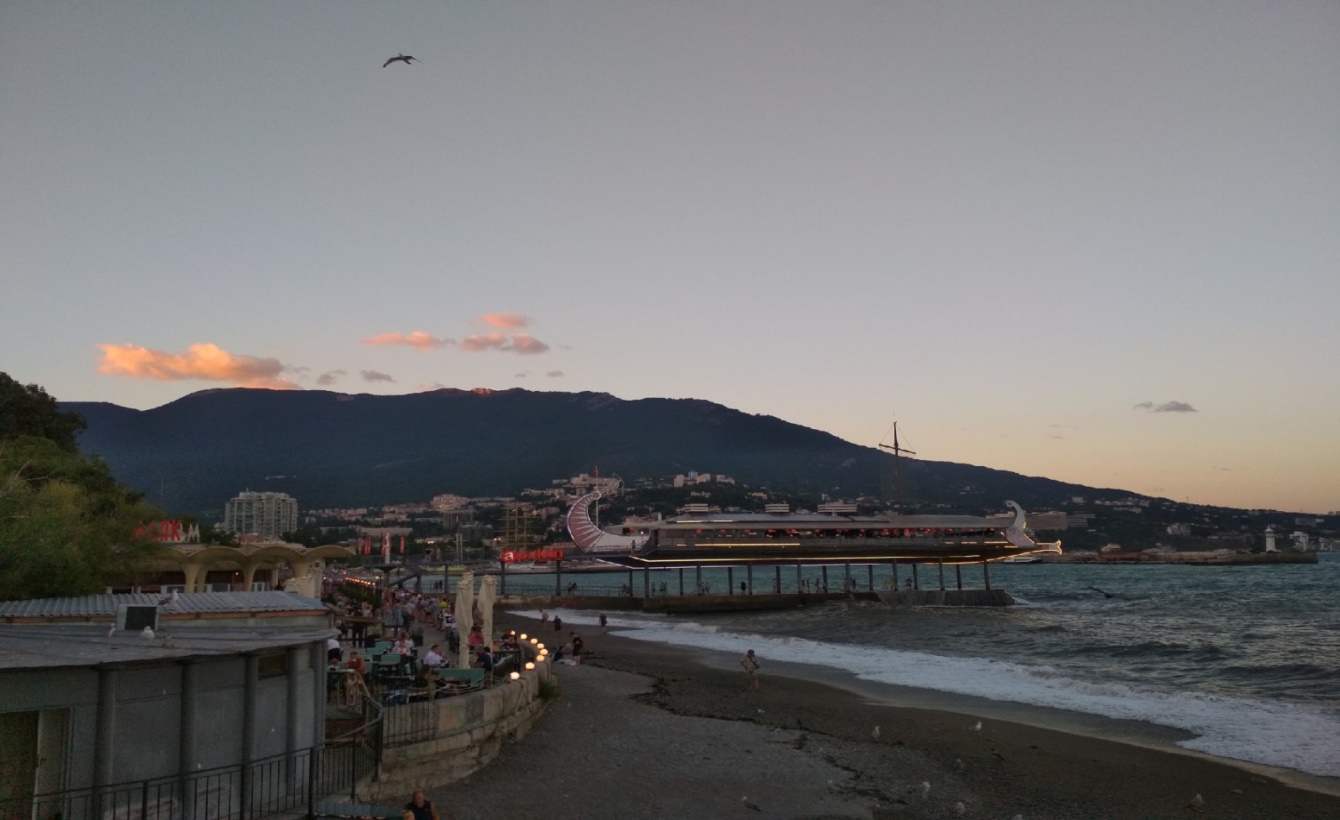 